Bountiful Elementary Community Council Agenda 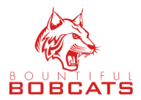 January 12, 2022MembersSchool MembersKristen McDonough (Principal)Heidi Short (Vice Principal)Brittany Goddard (Teacher)Agenda Items:Parent MembersAdam Long (Chair)Carol Leele-Vaivaka (Vice Chair)Brenda Raccuia (Secretary)Rebecca CushingLindsey Stephens (PTA)Public comment periodReview and approve minutes from Sept 29, Nov 11, and Dec 8 meetingsApprove Rules of ProcedureReview School Report Card dataReview Bountiful Elementary faculty surveyDiscuss School Improvement Plan prioritiesPlan for BECC marketing and 2022-23 electionsPTA UpdateOther businessAdjournNext Community Council meeting – Feb 9, 2022; 7:45 a.m.